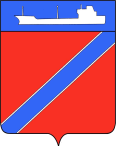 ПОСТАНОВЛЕНИЕАДМИНИСТРАЦИЯ ТУАПСИНСКОГО ГОРОДСКОГО ПОСЕЛЕНИЯТУАПСИНСКОГО РАЙОНА  от _06.03.2019__                                                                   № __248___г. ТуапсеО предоставлении ООО фирме «Торес» разрешения на отклонение от предельных параметров разрешенного строительства на земельном участке с кадастровым номером: 23:51:0102013:14, расположенном по адресу: Краснодарский край, г.Туапсе, ул. К.Маркса, 6-8 	В соответствии с Градостроительным кодексом Российской Федерации, Федеральным законом от 6 октября 2003 года № 131-ФЗ «Об общих принципах организации местного самоуправления в Российской Федерации», Правилами землепользования и застройки Туапсинского городского поселения Туапсинского района, утвержденными решением Совета Туапсинского городского поселения от 24 сентября 2015 года № 43.2, учитывая заключение о результатах публичных слушаний                                от 25 февраля 2019 года,  п о с т а н о в л я ю: 	1. Предоставить ООО фирме «Торес» разрешение на отклонение от предельных параметров разрешенного строительства на земельном участке, площадью 333 кв.м., расположенном по адресу: Краснодарский край, г.Туапсе, ул. К.Маркса, 6-8, с кадастровым номером: 23:51:0102013:14 и объектов капитального строительства, путем установления следующих параметров: минимальный отступ объекта застройки от границ земельного участка от т.1 до т.5 - по границе земельного участка (при условии выполнения противопожарных разрывов между объектами застройки, в соответствии с действующими нормами); от т.3 до т.4 - по границе земельного участка (при условии согласия собственника на блокировку с существующим объектом капитального строительства на смежном земельном участке); - размещение объекта застройки по красной линии; - минимально допустимая площадь озеленения территории земельного участка – 3% (в части II, статья 10.10, таб.1 ПЗЗ); минимальное количество мест для хранения индивидуального автотранспорта на территории земельного участка – отсутствует (в части II статья10.11., таб.2 ПЗЗ) при условии заключения с администрацией города договора на размещение объектов на землях или земельных участках без предоставления земельных участков и установления сервитутов, минимальное количество мест на погрузочно-разгрузочных площадках - отсутствует погрузочно-разгрузочная площадка на территории земельного участка (погрузка-разгрузка «с колес») (в части II статья 10.12 «ПЗЗ».	2.  Отделу имущественных и земельных отношений (Винтер):	1) опубликовать настоящее постановление в газете «Черноморье сегодня»;	2) разместить настоящее постановление на официальном сайте администрации Туапсинского городского поселения Туапсинского района в информационно - телекоммуникационной сети «Интернет».3. Контроль за выполнением настоящего постановления возложить на заместителя главы администрации Туапсинского городского поселения Туапсинского района  М.В. Кривопалова.	4. Постановление вступает в силу со дня его подписания.  Глава Туапсинскогогородского поселенияТуапсинского района					   		            В.К. Зверев 